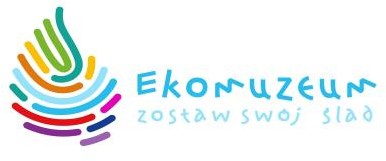 Załącznik nr 1 do Regulaminu szkolenia i warsztatów pn. “Tworzenie pakietów turystycznych –szansą na lokalny rozwój aktywności społecznej i gospodarczej”Program szkolenia, warsztatów, doradztwa i animacjipn. ”Tworzenie pakietów turystycznych –szansą na lokalny rozwój aktywności społecznej i gospodarczej” Prowadzenie:MAREK MIGDAL – Prezes Forum Turystyki RegionówMagdalena Jakubów – Animator i Specjalista ds. Psychologii Społecznej i Coachingu Wprowadzenie do zajęć.przywitanie i przedstawienie uczestników i trenera;omówienie poszczególnych modułów;budowanie pakietu/produktu turystycznego;podstawowe pojęcia i definicje;istota produktu turystycznego;etapy budowania produktu turystycznego:pomysł i cele,inwentaryzacja zasobów (atrakcje, infrastruktura, dostępność komunikacyjna),interesariusze i ich korzyści (wewnętrzni, zewnętrzni w bliższym i dalszym otoczeniu),segmentacja i wybór rynków docelowych,ocena możliwości rynkowych – analiza SWOT,określenie ceny produktu turystycznego (kalkulacja, oferta),reklama i promocja produktu,sprzedaż (kanały dystrybucji, narzędzia).Strategie rozwoju produktów turystycznych.Informacja nt. planowanych konkursów;konkurs na opis miejsc wartych odwiedzenia,konkurs na produkt lokalny.Podsumowanie i dyskusja.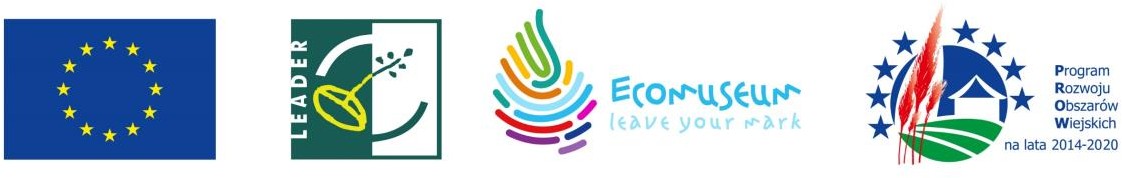 „Europejski Fundusz Rolny na rzecz Rozwoju Obszarów Wiejskich: Europa inwestująca w obszary wiejskie”.Operacja pn.: „Marka Turystyczna- Sieć Ekomuzea” współfinansowana jest ze środków Unii Europejskiej w ramach działania 19 „Wsparcie dla rozwoju lokalnego w ramach inicjatywy LEADER” Poddziałanie 19.3 „Przygotowanie i realizacja działań w zakresie współpracy z lokalną grupą działania” Programu Rozwoju Obszarów Wiejskich na lata 2014-2020.współpracy z lokalną grupą działania” Programu Rozwoju Obszarów Wiejskich na lata 2014-2020.